nr 24/2019 (795)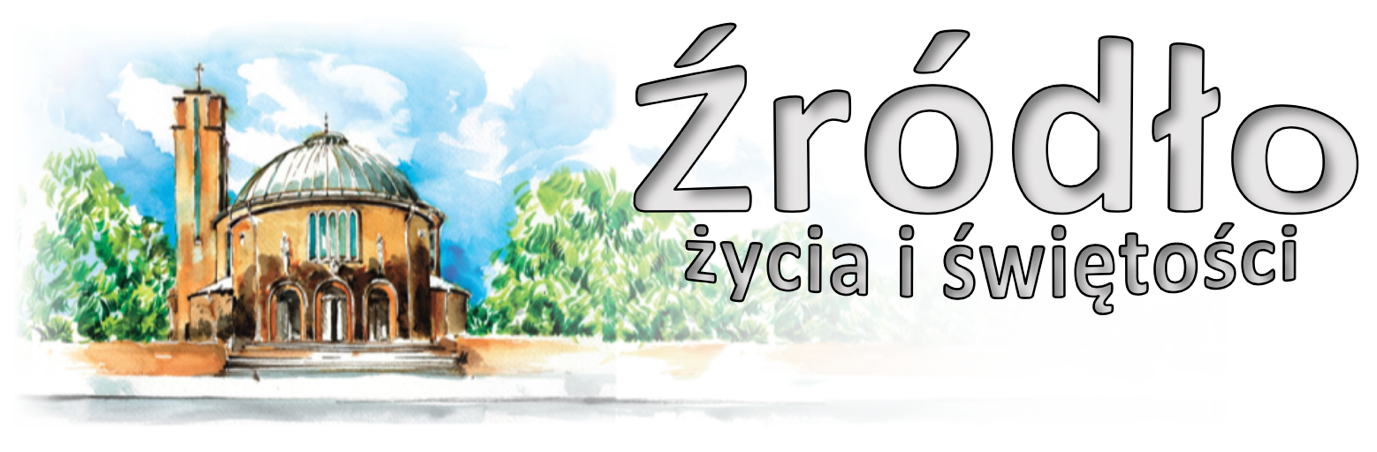 16 czerwca 2019 r.gazetka rzymskokatolickiej parafii pw. Najświętszego Serca Pana Jezusa w RaciborzuUroczystość Najświętszej TrójcyEwangelia według św. Jana (16,12-15)„Jezus powiedział swoim uczniom: Jeszcze wiele mam wam do powiedzenia, ale teraz jeszcze znieść nie możecie. Gdy zaś przyjdzie On, Duch Prawdy, doprowadzi was do całej prawdy. Bo nie będzie mówił od siebie, ale powie wszystko, cokolwiek słyszy, i oznajmi wam rzeczy przyszłe. On Mnie otoczy chwałą, ponieważ z mojego weźmie i wam oznajmi. Wszystko, co ma Ojciec, jest moje. Dlatego powiedziałem, że z mojego bierze i wam objawi.”Ktokolwiek pragnie być zbawiony, przede wszystkim winien się trzymać katolickiej wiary. Jeżeli jej w całości i bez skazy nie zachowa, z pewnością na wieki zginie. Otóż wiara katolicka wymaga, byśmy czcili jednego Boga w Trójcy, a Trójcę w jedności. Ani osób pomiędzy sobą nie mieszając, ani też nie rozdzielając istoty. Inna jest bowiem osoba Ojca, inna Syna, inna Ducha Świętego; Lecz Ojca i Syna i Ducha Świętego jedno jest bóstwo, równa chwała i współwieczny majestat. Jaki Ojciec, taki jest i Syn, taki też Duch Święty. Niestworzony Ojciec, niestworzony Syn, niestworzony Duch Święty. Niezmierny Ojciec, niezmierny Syn, niezmierny Duch Święty. Wieczny Ojciec, wieczny Syn, wieczny jest Duch Święty. A przecież nie ma trzech wiecznych, ale jeden wieczny. Jak również nie ma trzech niestworzonych, ani trzech niezmiernych, lecz jeden niestworzony i jeden niezmierny. Podobnie wszechmocny Ojciec, wszechmocny Syn, wszechmocny Duch Święty. A przecież nie ma trzech wszechmocnych, lecz jeden wszechmocny. Tak też Bogiem jest Ojciec, Bogiem jest Syn, Bogiem i Duch Święty. A przecież nie ma trzech Bogów, lecz jeden jest Bóg. Tak też Panem jest Ojciec, Panem jest Syn, Panem i Duch Święty. A przecież nie ma trzech Panów, lecz jeden jest Pan, Jak bowiem każdą osobę oddzielnie prawda katolicka Bogiem i Panem nazywać nam każe, tak znowu trzech Bogów, albo Panów religia katolicka wyznawać zabrania. Ojciec przez nikogo nie jest uczyniony, ani stworzony, ani też zrodzony. Syn jest przez samego Ojca nie uczyniony, ani stworzony, ale zrodzony. Duch Święty jest od Ojca i Syna nie uczyniony, ani stworzony, ani zrodzony, lecz pochodzący. Więc jeden Ojciec, nie trzech Ojców; jeden Syn, nie trzech Synów; jeden jest Duch Święty, nie trzech Duchów Świętych. I nic w owej Trójcy nie jest wcześniejsze, albo późniejsze, nic większe lub mniejsze, ale wszystkie trzy osoby są sobie współwieczne i całkiem równe. Tak, iż ostatecznie, jak już powiedziano, czcić powinniśmy i jedność w Trójcy, i Trójcę w jedności. Kto zatem pragnie być zbawiony, takie o Trójcy świętej niech ma przekonanie [...].Wyznanie wiary przypisywane św. Atanazemu (zm. 373 r.)www.nspjraciborz.plOgłoszenia z życia naszej parafiiPoniedziałek – 17 czerwca 2019 – św. Alberta Chmielowskiego, zakonnika 		Mt 5,38-42	  630			Przez wstawiennictwo Matki Boskiej o łaskę szczęśliwej śmierci i radość wieczną	  900			Do Bożej Opatrzności z podziękowaniem za otrzymane łaski, z prośbą o dalsze dla Jana Jakubczyka w 60. rocznicę urodzin oraz dla Jana i Marii w 37. rocznicę ślubu	1800	1.	Do Miłosierdzia Bożego za †† babcię Annę w 20. rocznicę śmierci, dziadka Władysława w 41. rocznicę śmierci, ojca Mariana w 24. rocznicę śmierci oraz za †† z rodziny Antkiewiczów i Ratajczaków			2.	Do Bożej Opatrzności z podziękowaniem za otrzymane łaski, z prośbą o dalsze zdrowie i Boże błogosławieństwo dla Alicji i Andrzeja Buczarskich z okazji 20. rocznicy ślubu												Nabożeństwo czerwcoweWtorek – 18 czerwca 2019 								Mt 5,43-48	  630	1.	Za † Eugenię Kuźnik w 3. rocznicę śmierci i wszystkich †† z obu stron (od synów Tomasza i Mariusza)			2.	Za † męża Władysława Bękowskiego i †† z rodziny Bąk	  800			W języku niemieckim: Zu Gottes Barmherzigkeit für den verstorbenen Ehegatten Jan Kula sowie für die †† Eltern und Verwandten beiderseits	1800	1.	Do Miłosierdzia Bożego za † syna Andrzeja Grabowskiego, †† teściów Agnieszkę i Eryka, rodziców Annę i Nikodema, brata Jana Bobryk oraz pokrewieństwo z obu stron			2.	Za † Krystynę Sawicką w dniu urodzin										     Nabożeństwo czerwcowe z modlitwą Apostolatu MB PielgrzymującejŚroda – 19 czerwca 2019 							Mt 6,1-6.16-18	  630			Z podziękowaniem za otrzymane łaski, z prośbą o dalsze w intencji rodziny Wojtaszek	  900			Za †† rodziców Marię i Zygmunta, pokrewieństwo z obu stron i dusze w czyśćcu cierpiące	1800	1.	Msza Święta dziękczynna na zakończenie roku szkolnego w intencji dzieci, młodzieży, rodziców i wychowawców			2.	Za † mamę i babcię Lilianę Fliszkiewicz w 6. rocznicę śmierci			3.	Za † dziadka i ojca Pawła Świętek, †† dziadków Jana i Gertrudę Świętek, Józefa i Jadwigę Kusidło, Stanisława i Kazimierę Nowakowskich, Józefa i Tadeusza Smardzewskich												Nabożeństwo czerwcoweCzwartek – 20 czerwca 2019 – Najświętszego Ciała i Krwi ChrystusaRdz 14,18-20; 1 Kor 11,23-26; Łk 9,11b-17	  700			Do Bożej Opatrzności i Serca Pana Jezusa, przez wstawiennictwo Matki Boskiej Nieustającej Pomocy w intencji Gizeli w dniu urodzin z podziękowaniem za otrzymane łaski, z prośbą o zdrowie, Boże błogosławieństwo i dalszą pomoc	  900	1. W intencji Parafian (po Mszy św. procesja)			2. Za † Elżbietę Gądek (od Klubu Seniora)ok. 1130		(bezpośrednio po zakończeniu procesji) Za † ojca Kazimierza Cempel w 1. rocznicę śmierci, za †† z pokrewieństwa 	1730			Nieszpory Eucharystyczne	1800			Za †† rodziców Jana i Helenę, pokrewieństwo z obu stron, za dusze w czyśćcu cierpiące oraz o zdrowie i Boże błogosławieństwo w całej rodziniePiątek – 21 czerwca 2019 – NMP Opolskiej 						Mt 12,46-50	  630			Do Miłosierdzia Bożego za † tatę Karola Wojackiego i całe †† pokrewieństwo	  900			Do Miłosierdzia Bożego za †† rodziców Katarzynę i Kazimierza Żłobickich, siostrę, szwagra, trzech braci, trzech bratanków, bratowe Helenę i Domicelę, bratanicę Wiesławę, dziadków, †† z rodzin Żłobicki, Górny, Lisiewicz i dusze w czyśćcu cierpiące	1500			Koronka do Bożego Miłosierdzia	1800			Msza o Bożym Miłosierdziu Dziękczynna do Bożej Opatrzności w intencji Anny i Joachima Kozy z okazji 25. rocznicy ślubu o dalsze Boże błogosławieństwo i zdrowie dla całej rodziny								Procesja Eucharystyczna z modlitwą ku czci NSPJSobota – 22 czerwca 2019 								Mt 6,24-34	  630			Za †† Agnieszkę i Otylię Cwik, braci Ferdynanda i Antoniego oraz pokrewieństwo	1730			Procesja Eucharystyczna z modlitwą ku czci św. Charbela	1800			W sobotni wieczór: 1. Za † Jadwigę Daniel			2.	Dziękczynna za poprawę zdrowia, z prośbą o dalsze Boże błogosławieństwo dla BogusławyXII Niedziela Zwykła – 23 czerwca 2019 		Za 12,10-11;13,1; Ga 3,26-29; Łk 9,18-24	  700			Za † tatę Zygmunta z prośbą o dar nieba	  830			Godzinki o Niepokalanym Poczęciu NMP	  900			W intencji Marzeny i Łukasza z okazji 10. rocznicy ślubu dziękując za otrzymane łaski, prosząc o Boże błogosławieństwo i zdrowie	1030			Do Bożej Opatrzności dziękując za otrzymane łaski, prosząc o dalsze Boże błogosławieństwo i zdrowie dla Gerarda Warkocz z okazji 80. rocznicy urodzin	1200	1. Do Bożej Opatrzności w intencji Wandy z okazji imienin i 80. rocznicy urodzin z podziękowaniem za otrzymane łaski, z prośbą o Boże błogosławieństwo, zdrowie i łaski dla całej rodziny			2. W intencji Ewy z okazji 50. rocznicy urodzin z podziękowaniem za otrzymane łaski, z prośbą o dalszą opiekę Matki Bożej					Spotkanie z Afryką – spotkania misyjne, koncerty, wystawy…	1700			Różaniec za młode pokolenie	1730			Procesja Eucharystyczna z modlitwą ku czci NSPJ	1800			Za †† Jana Dusińskiego, Ryszarda Sochę, Józefę i Józefa SochaW tym tygodniu modlimy się: o rozwój kultu Eucharystycznego w naszej parafiiDzisiaj zapraszamy na godz. 1545 na Różaniec Fatimski za młode pokolenie, oraz na godz. 1730 na nieszpory oraz nabożeństwo czerwcowe.W poniedziałek o 2000 próba scholi.We wtorek o godz. 1530 spotkanie Klubu Seniora, o 1800 próba chóru.We wtorek po wieczornej Mszy Świętej (ok. 19.oo) w kaplicy pod kościołem spotkanie dla wszystkich kandydatów do bierzmowania z 1 roku formacji.Nabożeństwo czerwcowe we wtorek połączone będzie z modlitwą Apostolatu Matki Bożej Pielgrzymującej.Spotkanie Kręgu Biblijnego oraz Ruchu Rodzin Nazaretańskich w środę po wieczornej Mszy Świętej.Zakończenie roku szkolnego dla dzieci, młodzieży oraz rodziców w środę o 1800. Zachęcamy do wspólnego dziękczynienia.W czwartek przypada uroczystość Najświętszego Ciała i Krwi Pańskiej, czyli Boże Ciało. Po Mszy o godz. 900 wyruszymy w procesji do czterech ołtarzy ulicami: Wczasową, Szczęśliwą, Opawską, Katowicką, Słowackiego, Żeromskiego. Zachęcamy do udekorowania trasy. Do przygotowania ołtarzy, oprócz tych osób, które to czynią zawsze prosimy także nowe, chętne osoby. Kolejna Msza Święta w Boże Ciało będzie po zakończeniu procesji. Za pobożny udział w procesji można uzyskać odpust zupełny (pod zwykłymi warunkami).W kolejne dni dawnej oktawy Bożego Ciała procesje Eucharystyczne wokół kościoła.Twego dnia w Opolu odbędzie się Koncert Uwielbienia.W piątek o 1500 Koronka do Bożego Miłosierdzia.W przyszłą niedzielę w naszej parafii odbędzie się kolejne Spotkanie z Afryką organizowane przez wolontariat Młodzi dla Kamerunu.Diecezjalna Pielgrzymka Entuzjastów Nordic Walking z Gogolina na Górę Św. Anny odbędzie się w sobotę 22 czerwca br.W przeddzień Dnia Ojca, sobotę 22 czerwca, na Jasnej Górze odbędzie się kolejna Pielgrzymka Mężczyzn – «Męskie Oblężenie Jasnej Góry – Mężczyźni u tronu Królowej» pod hasłem «Powołani do męskości»Centrum Duszpasterstwa Młodzieży w Opolu zaprasza studentów i uczniów szkół średnich na Ławkę Festiwal, która odbędzie się od 3 do 7 lipca w Opolu-Winowie. W programie festiwalu: koncerty, warsztaty, konferencje, spotkania z gośćmi. Szczegółowe informacje oraz zapisy na stronie www.botafe.plW dniach 12-13 lipca odbędzie się 14. Ogólnopolska Pielgrzymka Rowerowa na Jasną Górę. Zgłoszenia na stronie www.rowerowa.pielgrzymujemy.plKoło Rodziny Radia Maryja organizuje 14 lipca pielgrzymkę na Jasną Górę. Szczegóły na plakacie.Na przełomie lipca i sierpnia odbywa się kolejna edycja organizowanej przez Oblatów wyprawy rowerowej. Tym razem będzie to dystans 1900 km przez Ukrainę, Białoruś, Słowację i Czechy. Wyprawa połączona jest z modlitwą za Europę. Organizatorzy poszukują chętnych. Szczegóły na stronie www.niniwa.orgW niedzielę 4 sierpnia na Górze św. Anny odbędzie się Międzynarodowa Pielgrzymka Motocyklistów.Przed kościołem do nabycia: nasza parafialna gazetka „Źródło”, Gość Niedzielny (z filmem DVD o Ojcu Ligudzie, miesięcznik dla dzieci „Mały Gość Niedzielny”. W zakrystii jest do nabycia „Droga do nieba” z dużym i małym drukiem.Kolekta dzisiejsza przeznaczona jest na bieżące potrzeby parafii. Dziś także zapowiadana przed tygodniem dodatkowa zbiórka jako pomoc dla parafii Kępnica po ubiegłorocznej katastrofie budowlanej. Proboszczem w tej parafii jest ks. Roman Dyjur.Za wszystkie ofiary, kwiaty i prace przy kościele składamy serdeczne „Bóg zapłać”. W minionym tygodniu odeszli do Pana: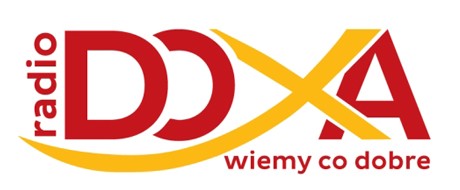 Tomasz Twardy, l. 37 zam. w AngliiJózef Lechowicz, l. 91, zam. na ul. PomnikowejElżbieta Kaśków, l. 84, zam. w USA (pogrzeb w poniedziałek o 12.oo)Janina Hujdus, l. 88, zam. na ul. Skłodowskiej (pogrzeb w poniedziałek o 11.oo)Wieczny odpoczynek racz zmarłym dać Panie 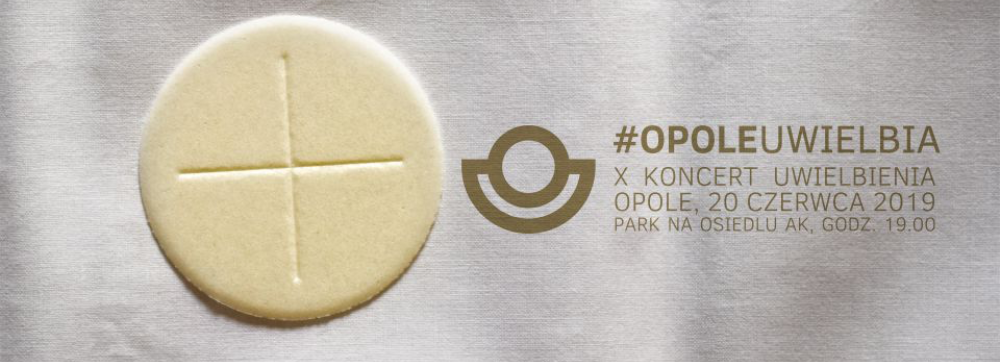 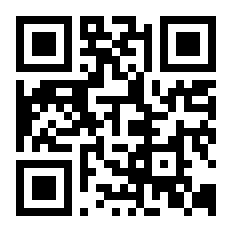 